～地域域密着型サービスの取り組み～　　　　　　　　平成２９年９月２３日（土）　１３時～１７時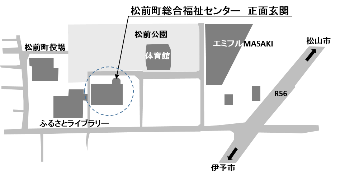 　　　　　　　　　　松前町総合福祉センター　　　２階　集会室（伊予郡松前町筒井７１０－１）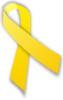 　ＦＡＸ　０８９－９８９－２５５７　　　　　　　　　　　一般社団法人 愛媛県地域密着型サービス協会 事務局　ＴＥＬ：０８９－９８９－２５５０　　　　　　　　　　　　〒７９０－００５６　愛媛県松山市土居田町 ２３－５ 鳥谷ビル２Ｆ　　　事業所種別ＧＨ　・　小規模　・　看護小規模　・　地域デイ　・　認知症デイ　・　小規模特養ＧＨ　・　小規模　・　看護小規模　・　地域デイ　・　認知症デイ　・　小規模特養ＧＨ　・　小規模　・　看護小規模　・　地域デイ　・　認知症デイ　・　小規模特養事業所名会員有無会員　・　非会員　・　行政機関等連絡先電話　　　　　　　（　　　　　　　）　　　　　　　　ＦＡＸ　　　　　　　　　（　　　　　　　　）　　　　　　　　電話　　　　　　　（　　　　　　　）　　　　　　　　ＦＡＸ　　　　　　　　　（　　　　　　　　）　　　　　　　　電話　　　　　　　（　　　　　　　）　　　　　　　　ＦＡＸ　　　　　　　　　（　　　　　　　　）　　　　　　　　参加者名参加者名参加者名参加者名